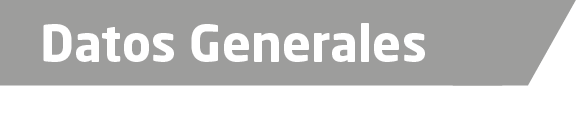 Nombre Genaro González Rodríguez.Grado de Escolaridad Licenciatura en DerechoCédula Profesional (Licenciatura) 5724931Cédula profesional (Maestría) no aplicaTeléfono de Oficina 8-17-27-93.Correo Electrónico gegro.1909@hotmail.comDatos GeneralesFormación Académica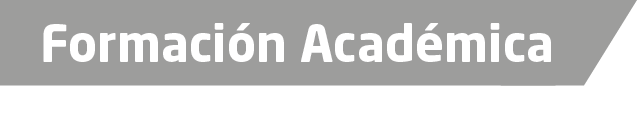 2001-2005“Universidad de Xalapa” Estudios de Licenciatura en Derecho.2003 “Técnicas de Entrevista e Interrogatorio” curso impartido por  la Academia Regional de Policía.2008“Seminario de Derecho Constitucional” y Curso sobre Menores Infractores” Impartidos por la Casa de Cultura Jurídica en  Xalapa, Ver.2010“Curso de Capacitación  en el Sistema Acusatorio y Juico Oral” por laAcademia Nacional de Seguridad Pública.2012“Jornadas de Capacitación Judicial Electoral” y “Jornadas de capacitaciónEn materia de Delitos Electorales”, impartidas porEl Tribunal Electoral del Poder Judicial del Estado.“Argumentación Jurídica con Perspectiva de GéneroEn la Procuración de justicia, por la Facultad de Derecho de la U.V.2014“Curso Taller Sistema Procesal Acusatorio y Oral para AgentesDel Ministerio Público, impartido por la Academia Regional de Seguridad Pública del Sureste.“Proceso Penal Acusatorio” curso impartido por la Academia Regional de Seguridad Pública del Centro“Teoría del Delito”, Curso impartido por la Academia Regional de Seguridad Pública de Occidente.2Trayectoria Profesional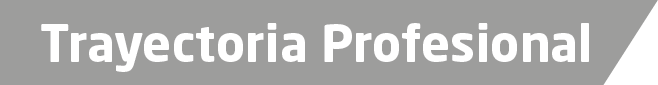 2007 a 2009 Abogado Postulante.2009 Agente del Ministerio Público Adscrito2009 a la FechaAgente del Ministerio Público Investigador(Hoy Fiscal)s de Conocimiento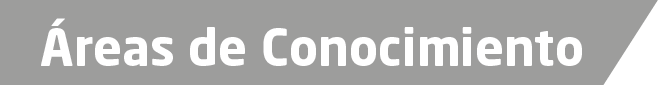 Derecho PenalDerecho Procesal PenalDerecho ConstitucionalDerecho Administrativo